Fötter och rötterAv och med Sagofen IsadoraManus: Josefina Karlsson VergaraDekor: Helene GerhardÅlder: 1,5-3 år Maxantal: Förskolegrupp - 30 barn, Familjeföreställning 50 personer både barn och vuxna.Längd: 25 minspelyta: bredd 2 m, djup 2,5 m.Förberedelsetid: 50 minRivtid: 30 minTekniska krav: vanligt eluttagPris: 3900 kr + resa.Handling: Att följa med morfar till skogen är alltid roligt. Men så kommer grannen och morfar pratar och pratar och pratar. Då finns det roliga rötter vid de storas fötter. Men vad hände nu? Åka kana ner för roten och hamna i en hemlig grop.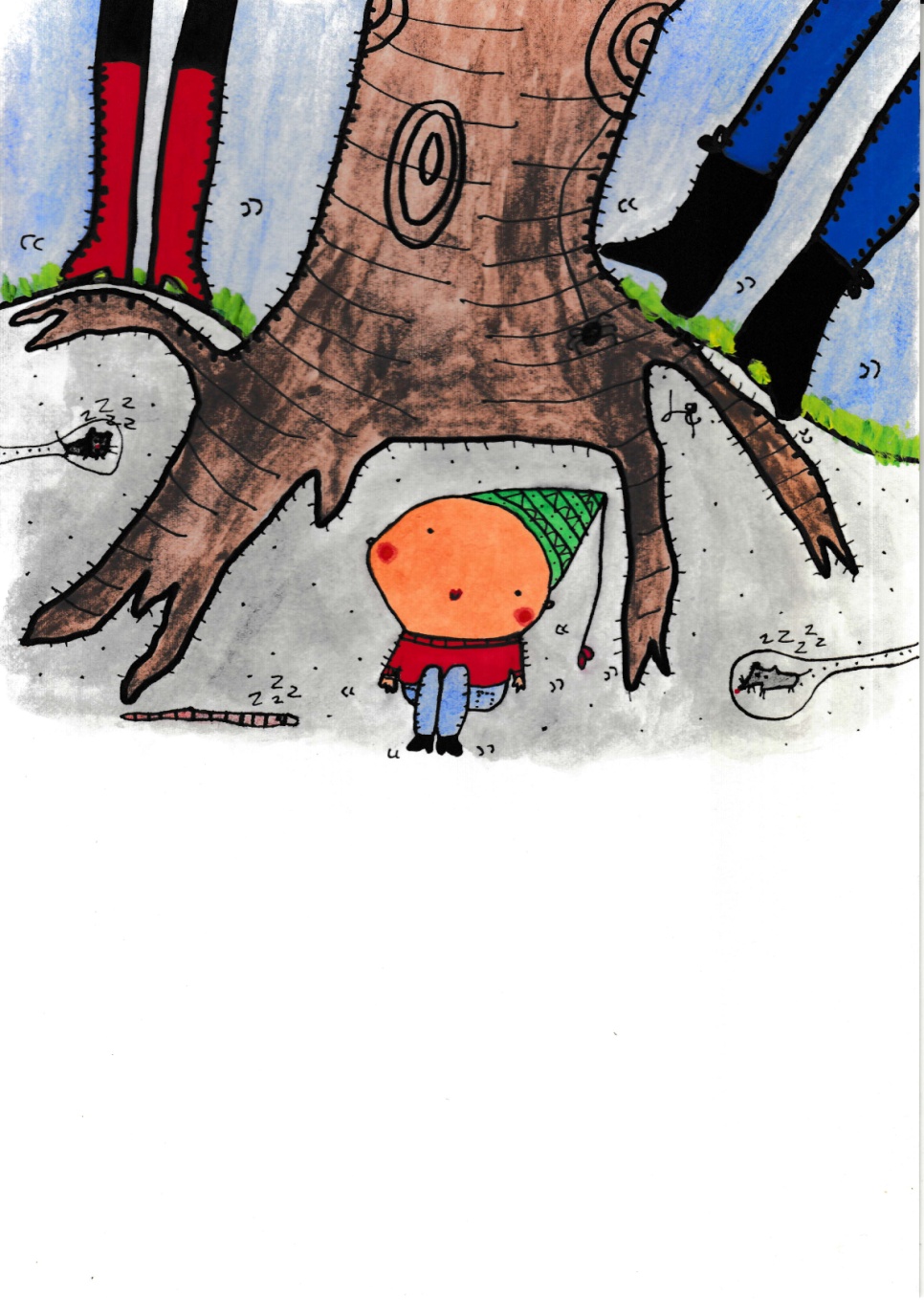 